Så er det blevet tid til en ny jægerjagt i Favrskov 2022Dato: 14-01-2023Kl: 08:30Sted: Hinnerup skydebane, Kappa 15(Søften), 8382 Hinnerup. Pris: 100krDet dækker for rundstykker, jagt, ben gæt og hyggelig samvær Husk Jagttegn, og bevis på at du har bestået haglskydeprøven.Jagtkniv er en fordel.Jagtgevær og patroner der passer til det vildt der er på stykket.Fasaner, Rådyr, Ræv, Hare, Sneppe, er det typiske vildt der vil kunne være på stykket.Tøj og fodtøj der passer til vejret.Orange på tøjet, så I er tydeligt at se, hvis ikke I har noget, så har vi en kasse med veste, hatte eller bånd.Godt humør Der er to såter, som vi driver jagt på.Som ny jæger vil der være erfarne jæger til at hjælpe jer, både når I bliver sat af på post, hvilke retninger som	I må skyde i, hilse på naboposter, afstande der er forsvarligt at skyde til vildtet på, hvad gør I hvis I skyder noget, hvem der kommer og samler jer op, osv.ProgramVelkomst og rundstykker/ ben gæt.Parole.Går på jagt.Slutter af i klubhuset med evt. parade og resultat af ben gæt.Tilmelding til Lars Bak på 41 94 94 19 eller Rene Adler 22 46 55 60 senest d 26-10-2022Der er plads til 11 ny jæger, 1 fra hver jagtforening i kommunen.Der kommer erfarne hundefolk.Knæk & Bræk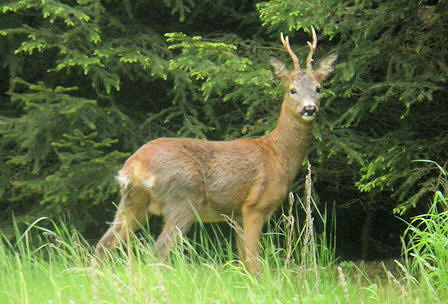 På vegne af Favrskov Jægerråd.Lars Bak, Rene Adler Juul og Claus Bach